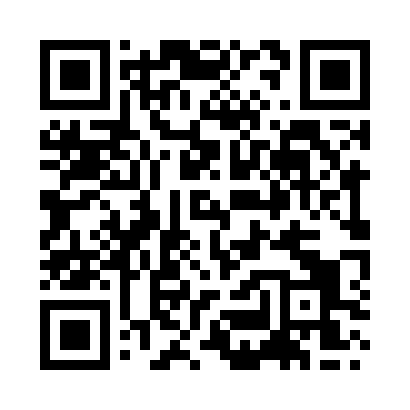 Prayer times for Long Bennington, Lincolnshire, UKMon 1 Jul 2024 - Wed 31 Jul 2024High Latitude Method: Angle Based RulePrayer Calculation Method: Islamic Society of North AmericaAsar Calculation Method: HanafiPrayer times provided by https://www.salahtimes.comDateDayFajrSunriseDhuhrAsrMaghribIsha1Mon2:544:421:076:479:3211:192Tue2:554:431:076:469:3111:193Wed2:554:441:076:469:3111:194Thu2:564:451:086:469:3011:195Fri2:564:451:086:469:3011:196Sat2:574:461:086:469:2911:187Sun2:584:471:086:459:2811:188Mon2:584:481:086:459:2811:189Tue2:594:491:086:459:2711:1710Wed2:594:511:086:449:2611:1711Thu3:004:521:096:449:2511:1712Fri3:014:531:096:439:2411:1613Sat3:014:541:096:439:2311:1614Sun3:024:551:096:439:2211:1515Mon3:034:571:096:429:2111:1516Tue3:034:581:096:419:2011:1417Wed3:044:591:096:419:1911:1418Thu3:055:011:096:409:1711:1319Fri3:055:021:096:409:1611:1320Sat3:065:031:096:399:1511:1221Sun3:075:051:096:389:1311:1122Mon3:085:061:106:379:1211:1123Tue3:085:081:106:379:1111:1024Wed3:095:091:106:369:0911:0925Thu3:105:111:106:359:0811:0826Fri3:115:121:106:349:0611:0827Sat3:115:141:106:339:0511:0728Sun3:125:151:106:329:0311:0629Mon3:135:171:096:319:0111:0530Tue3:145:181:096:309:0011:0431Wed3:155:201:096:298:5811:03